CERTIFICATION PROGRAMS IN WEST MICHIGANThompson M-Tec					 http://www.oaisd.org/mtec/ *Certified Nursing Assistant (CAN)*Certified Nursing Assistant/Medical Office Asst*Dental Assistant*Dental Assistant/Administrative Assistant*Dental Radiography (x-ray) *Pharmacy Tech Specialist*HVACR Technician*Computer Numerical Control (CNC)*Office Expert CORE Program (OECP)*Office and Technology Fast Tracks:             	Accounting/Payroll                	Medical Billing             	Administrative Office             	Medical Office             	Electronic Health Records          Microsoft Office            Web Design West Michigan Plumbers, Fitters and Service Trades  http://www.ua174.org/*Plumbing and Pipefitting Apprenticeship		*Mechanical Equipment Serv Apprenticeship Training Blue Heron Academy 				http://www.blueheronacademy.com/*Acupuncture and Massage*Chiropractic Assistant*Clinical Nutrition*Dermatology Assistant*Diet & Weight Management*Herbal Medicine*Holistic Health Practitioner *Home Health Aid*Medical Assistant Program*Medical Billing Specialist *Medical Massage Therapy*Medical Spa Technician*Neuropathic Medicine*Naturopathic Medicine*Personal-Fitness Trainer*Phlebotomy Technician*Practical Acupuncture*Skin Care Specialist*Sports Science ProgramEverest College 					http://www.everest.edu/*Dental Assistant*Massage Therapy*Medical Administrative Asst *Medical Assistant*Medical Insurance Billing and Coding*Practical NursingTulip City Beauty College 			http://tcbeautycollege.com *CosmetologyBooker Institute – Cosmetology		 http://www.bookerinstitute.com/ *Cosmetology      	*Nail Technology             	*EstheticianFrench Academy 			 http://frenchacademyofcosmetology.com/*Cosmetology      	*Nail Technology              	*EstheticianDouglas J Aveda Institute 			http://www.douglasj.com*Cosmetology       	*Makeup Artistry	*EstheticsEmpire Beauty School 				http://www.empire.edu*Cosmetology        	*EsthiologyGrand Rapids Community College (GRCC) http://www.grcc.edu*Automotive Servicing Certificate*Automotive Technician*Baking and Pastry Arts Certificate*Child Development Associate (CDA) Credential*Computer Application Certificate   *Computer Support Tech*Dental Assisting Certificate   *Digital Prepress Certificate*Electrical Controls/Mechatronics Certificate*Electronics Engineering Technology, Certificate*Entrepreneurship Certificate   	*Gerontology Certificate*Heating, Ventilation, and Air Conditioning/Refrigeration Tech*Industrial Maintenance Certificate*Industrial Technology Certificate   	*Intro to Construction*Linuz/UNIX Systems Administration, Certificate*Machinist/CNC Technician  *Magnetic Resonance Imaging (MRI)*Manufacturing Apprenticeship Certificate*Marketing Certificate         	*Mechanical Design Certificate*Personal/Private Chef Business Certificate*Plastics Manufacturing Technology Certificate*Practical Nursing Certificate 	*Quality Science Certificate*Residential Construction*Tooling and Manufacturing Technology Certificate*Web Design/Development Cert *Web Tech Support CertBaker Community College  			http://www.baker.edu *911 Telecommunications  *Automotive Services Technology   *Autobody Technology *Baking and Pastry*Child Care Assistant*Clerical Bookkeeping*Cisco Broadband/Healthcare IT *Cisco networking with Wireless and VolP*CNC Operator*Corrections Officer  *Dental Assisting *Diesel Service Technology * Emergency Medical Technician*Heating, Ventilation, Air Conditioning Tech*Medical Office Administration*Microsoft Networking Professional*Opticianry *Practical Nurse*Pharmacy Technician*Phlebotomy Technician	*Sterile Processing Technician  *Therapeutic Massage*Truck Driving*Web Development*Welding Spectrum Health Hospital		https://www.spectrumhealth.org/careers*Unit Aide to CNA Starter Program (contact: gabriela.blundy@spectrumhealth.org)
Link for more informationRoss Medical Education Center 		http://rosseducation.edu/*Dental Assistant*Medical Assistant*Medical Insurance Billing and Office Administration*Pharmacy Technician*Veterinary AssistantWalker Medical Instructional Services  	http://www.walkermedical.net/*Certified Nurses Aid (CNA)                	*Patient Care TechGreat Lakes EMS Academy 			 http://greatlakesems.com/*Emergency Medical Services (EMS)Advance Medical Training 			 http://www.advancemedical.net/ *Certified Nurses Assistant 	       	*Medical Assistant		*Home Health AidMuskegon Community College (MCC) 	http://www.muskegoncc.edu*.NET Programming Certificate*Automotive Technician Certificate*Automotive Technology Certificate*Basic EMT Certificate*Biofuel Technician Certificate*Child Development Associate Cert (CDA)*Computer Networking Technology Certificate*Computer-Aided Drafting and Design Cert*Digital Electronics Technology Certificate*Electronics Technology Certificate*Family Child Care Certificate (FCC)*Graphic Design-Video Editing Certificate*Graphic Design- Video/Audio Certificate*Graphic Design Display Advertising Cert*Graphic Design for Multimedia Certificate*Graphic Design: Printing Prepress Cert*Grounds Maintenance Certificate*Industrial Electrical Maintenance Certificate*Industrial Technology Certificate*Infant/Toddler Certificate (ITC)*Instructional Assistant, Autism Certificate*Machine Mechanic Certificate*Machining Technology Certificate*Machinist Certificate*Medical Records and Billing Certificate*Midrange Programming Certificate*Office Assistant Certificate*P.C. Maintenance Certificate*Production Supervision Certificate*Quality Assurance Certificate*Web Design Certificate*Web Game Development*Welding Technology Certificate*Wind & Solar CertificateOhio Technical College http://www.ohiotech.edu/*Complete Automotive Tech*Automotive Tech w/ BMW Fast Track Auto-Diesel Tech*Collision Repair & Refinishing*Technology with Custom Paint & Graphics     *Classic Car Restoration Tech*Diesel Equipment Technology*High Performance and Racing Technology*Master Welding Technology*Generator Power Systems*Custom Paint and Graphics*Edelbrock Performance Academy*PowerSport Technician*PowerSport Specialist*American V-Twin Specialist*American V-Twin Technician*PowerSport Custom Paint and GraphicsMEPP (Manufacturing Engineering Partnership Program at Coopersville High School)Link to MEPP Video	Link to MEPP WebsiteGuaranteed Interviews for Summer positions or full-time employment after graduation. Company pays for college (if needed) when it is a career related to manufacturing, engineering or business. 
List of careers:*CNC Operator*Designer*Engineering Assistant*Injection Molder*Machine/Tool Builder*Maintenance Technician*Programmer*Robotics Technician*WelderList of business partners with links to their websites:ADAC AutomotiveArtiFlex Manufacturing, LLCAutocam MedicalAutocam Precision Components GroupDeWys ManufacturingDie Tech Services, Inc.Disher Design and DevelopmentGHSPMotion Dynamics CorporationPrecision AerospaceRoyal TechnologiesStone PlasticsSwobodaAMP (Advanced Manufacturing Partnership through Grand Rapids Community College)Link to AMP website		Companies provide a full-ride scholarship for students to obtain an Associate Degree while working for the sponsoring company. All of the AMP “classes” are run in a cohort fashion with classes scheduled and reserved specifically for the AMP students. Companies that have previously or currently participating with AMP are:  Alliance CNC, Anderson Global, Autocam Medical, DeWys Manufacturing, Herman Miller, NN Inc., Paragon Die and Engineering, Padnos, Rapid-Line, RoMan Manufacturing, Steelcase, Transmatic, Wolverine Coil Spring and Woodward. MAT2 (Michigan Advanced Technician Training Program)Link to MAT2 websiteThis is an apprenticeship program where students alternate between classroom instruction and on-the-job training, gaining the necessary hands-on skills and real-world experiences for them to become a successful and productive member of the skilled workforce. Company pays for college/training. 
*Mechatronics Technician		*CNC Manufacturing TechnicianJOURNEYMAN ELECTRICIANWork in: electrical construction, broadcasting, manufacturing and service industriesJourneyman Inside WiremanFive (5) year apprenticeship900 hours of classroom instruction (180 hours per year)8000 hours of on-the-job experience and trainingConstruction ElectricianFour (4) year apprenticeshipCompetency basedWHAT DO I DO TO GET IN?General applications are taken daily March through November, Monday thru Friday, at the Local 275 office in Coopersville.  They are taken from 8:00 to 11:30 am, and 1:00 to 4:30 pm.  There is a $25 application fee payable by cash or check. Resumes are encouraged. Applicants must be at least 18 years of age, be a high school graduate or possess a GED (must provide proof at time of application), have a current Michigan driver's license (local residency required) and be physically capable of doing the job. Those applying will be scheduled for an aptitude test which is given quarterly.  The test covers Algebra and Reading Comprehension.  Sample questions can be found at www.njatc.org. Those passing the test will qualify for an interview with the Committee. Selection for the program is competitive.  While it is only necessary to meet the minimum qualifications and pass the aptitude test to qualify for an interview, to score well during the interview you must stand out from the pack.  HOW DO I FIND OUT MORE INFORMATION?West Michigan Electrical JATC140 N. 64th Ave.Coopersville, MI 49404616-837-7149 ext.5http://www.wmejatc.org/http://www.ibew275.org/MILLWRIGHT, CARPENTER, FLOOR INSTALLERSMillwrights: Works primarily in metal and precision machinery. Install conveyor systems, giant turbines, and electrical generators. They install and maintain factory machinery and perform much of the precision installation and maintenance work in nuclear power stations. Carpenters: Building homes, industrial structures, infrastructure construction, roads, bridges and tunnelsFloor Installers: Will work from simple carpet installation to complicated inlay or engineered wood floors and in homes, offices and municipal buildings. $21.41/hour ($40.60/hour with benefits) after 4-year program completed	1st year $14.99	2nd year $16.06	3rd year $18.20	4th year $20.34WHAT DO I DO TO GET IN?You must be 18 and pass a drug test. Contact the organization of choice through the websites below. Take the WorkKeys math test and get at least a 5. You are placed in an apprenticeship program, going to school (paid) for one day every two (2) weeks. It is a four (4) year program. Options to articulate credit so that at the end of 4-years, you also have your Associate's Degree. New school opening in Wayland, MI, fall 2018 (multiple locations across MI and U.S.)HOW DO I FIND OUT MORE INFORMATION?Carpentry Apprenticeship: http://www.realapprenticeship.comMillwright Apprenticeship: http://millwrightstraining.comFloor Installers: http://www.realapprenticeship.comContact:Jeff Taylor, Michigan Regional Council of CarpentersPhone: 1-517-484-1301Cell: 1-269-209-1464jeff.taylor@hammer9.comBUILDING TRADES and SERVICESteamfitters, Pipefitters, Plumbers, Welders, HVACWork in: Construction, Manufacturing, Residential, Commercial, IndustryWHERE DO I START?
UA174 in Coopersvillehttps://www.ua174.org/information-sheetComplete this information sheet online. You will be put on a mailing list. Based on industry demand, they will contact you when they are looking for candidates to start a new program for the 5-year apprenticeship training program. While in this program you will go to school 1 day a week every other week and work the rest, paid of course. You are also paid for the day you go to school. WHAT DO I DO TO GET IN?Take 2 tests - an entry level math course (adding, subtracting, dividing, multiplying - number and fractions or "ruler math") and a mechanical aptitude test (the Bennet mechanical test)Candidates are given these tests untimed. The most is usually takes to complete both is 3-4 hours. There will be multiple times offered to take the tests, morning, afternoon and evening. Usually there are 100-150 candidates. Those that score 80% or above on the tests are ranked by test score, experience, training, education. Approximately 30 will be interviewed by a team of 4 people. The rankings are adjusted with the added interview information. Approximately 10 students will be selected by a team of 8. HOW AVAILABLE ARE THE OPENINGS?In recent history there have been 2 new classes offered per year. It could be at any time of the year. 2015 was in the spring. 2016 was in August. 2017 was in November. Building Trades classes are separate from Service classes. Classes are held here in Coopersville. There are also periodic openings for "helpers" or "trainees" separate from the 5-year apprenticeship program. To be added to this call list, you need to contact Chris pelton 837-0222 x15. Warning: you could get a call on Thursday for a job to start Monday. Please note, even though you may not be in the top 10 for rankings, by the time a class starts, it is possible that many of the people on the list have moved on to other opportunities so you could be 50th on the list and still get in. Patience sounds important to this process. HOW DO I FIND OUT MORE INFORMATION?If students would like a tour of the facility or you have questions, there are two people you can contact:Jeff Rumsey at 837-0222 x16. Chris Pelton 837-0222 x15For more information: https://www.ua174.org/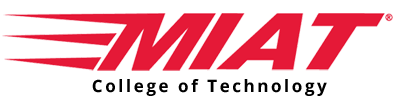 www.miat.eduAirframe & Powerplant Technician
	Associate of Applied Science Degree in Aviation Maintenance of TechnologyWork on: Board jets, planes, helicopters, UAV’s and other aircraft nose to tailEnergy, robotics, and other advanced manufacturing industriesEnergy & Industrial TechnicianWind Power TechnicianAssociate of Applied Science Degree in Energy TechnologyBuild, repair, test, and maintain power plant turbines, wind turbines, generators, related equipment and other industrial machineryHVACR Technician